Задание 1. Дано множество Задайте множество А: АМ.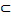 Задайте множество В: В⊃М.Задание 10. Найдите экстремумы функции F= 2x +y при условии  . 